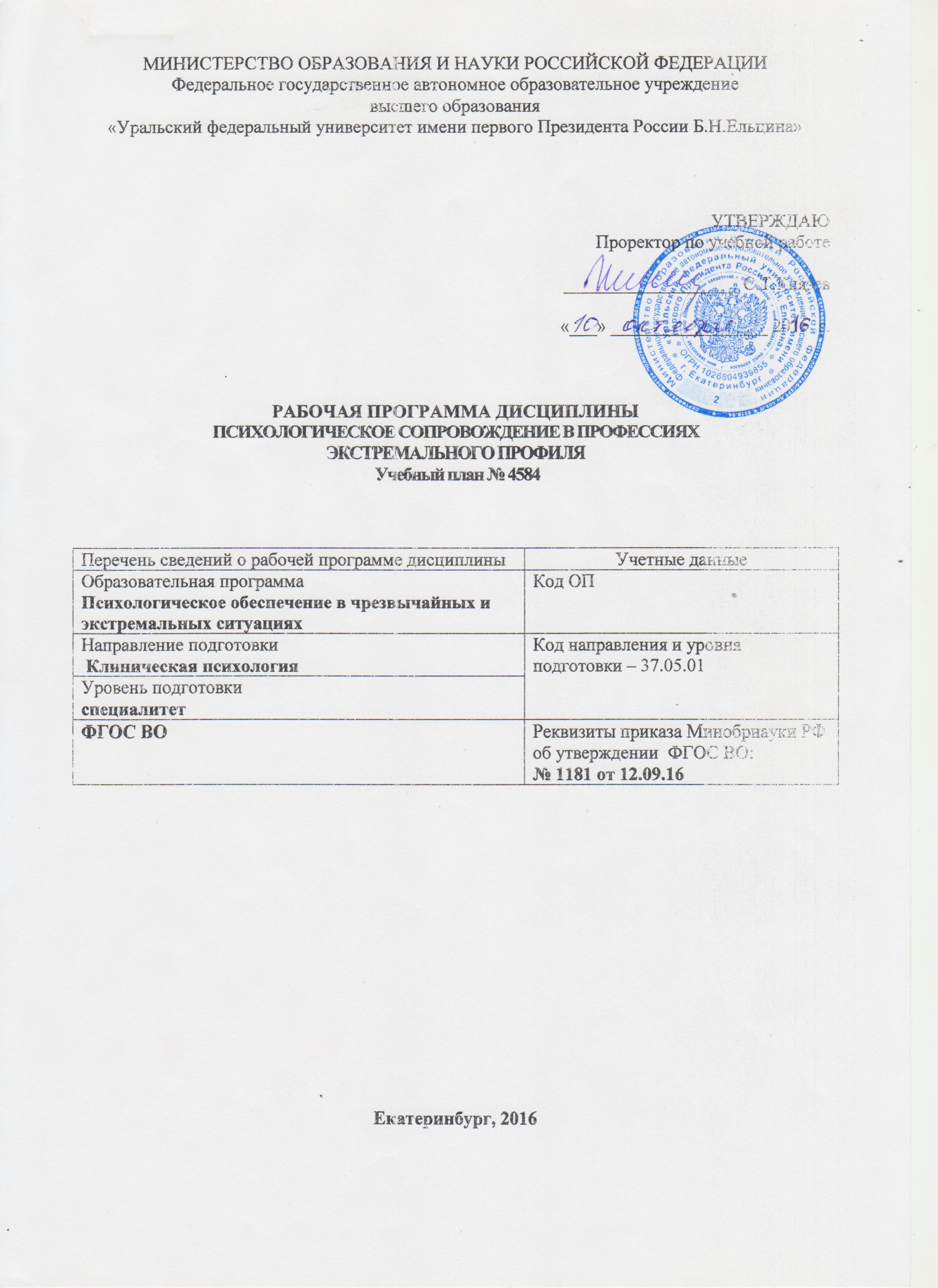 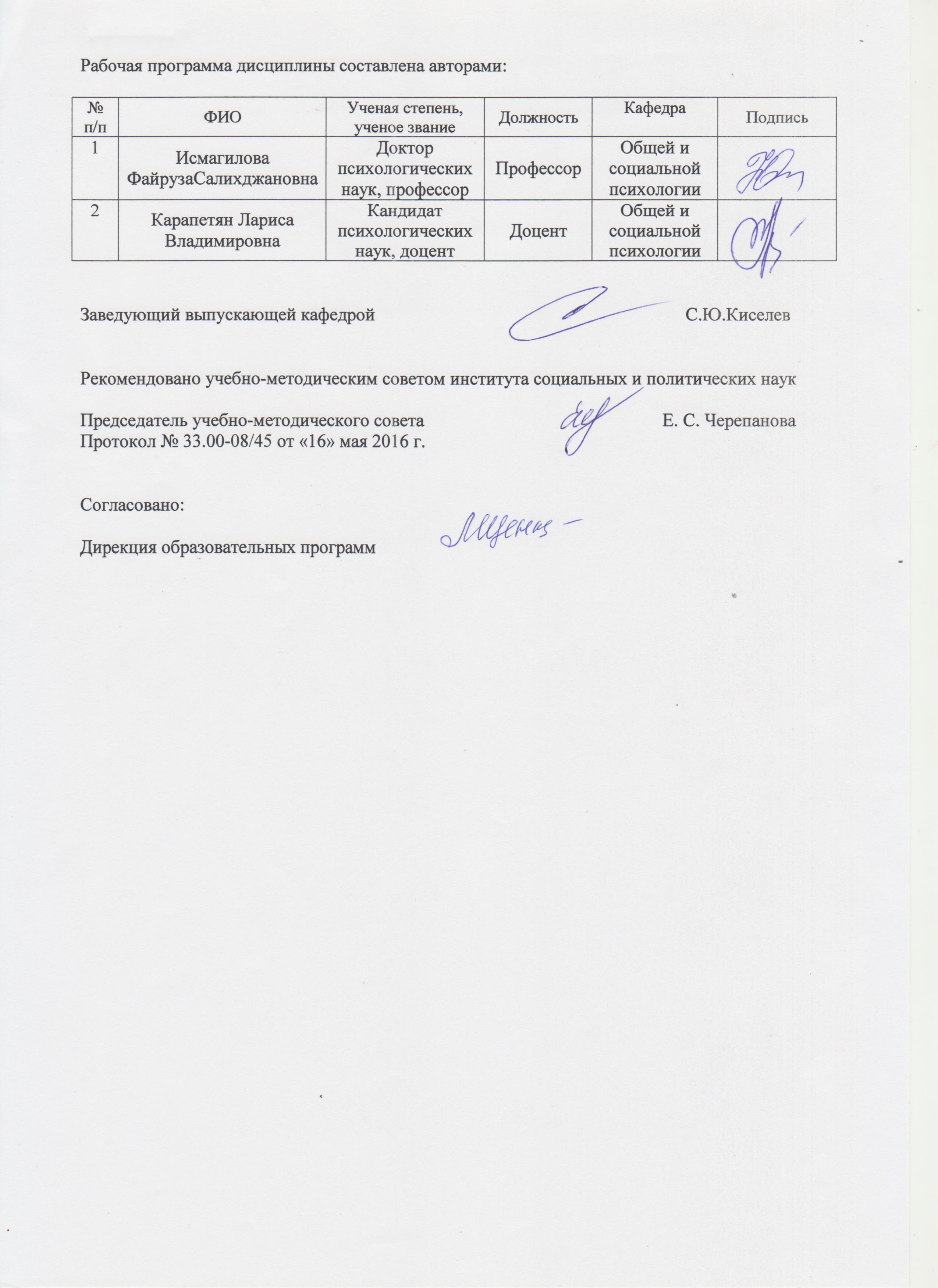 ОБЩАЯ ХАРАКТЕРИСТИКАДИСЦИПЛИНЫПСИХОЛОГИЧЕСКОЕ СОПРОВОЖДЕНИЕ В ПРОФЕССИЯХ ЭКСТРЕМАЛЬНОГО ПРОФИЛЯАннотация содержания дисциплины Цели дисциплины: подготовка выпускников к использованию в профессиональной деятельности знаний основных положений психологии профессионального становления, кризисной психологии и направлений психологического сопровождения специалистов экстремального профиля, а также представлений об основных проблемах произвольной регуляции психической активности, поведения и деятельности специалистов экстремального профиля, о процессах их психофизиологической адаптации; формирование навыков прогнозирования деструктивного профессионального развития; диагностикой механизмов преодоления профессиональных деструкций; подготовка выпускников к научной деятельности в исследовательских отделах академических и научно-исследовательских организаций.Язык реализации программы – русский.Планируемые результаты обучения по дисциплинеИзучение дисциплины направлено  на формирование компетенций:ОК-6 – готовностью действовать в нестандартных ситуациях, нести социальную и этическую ответственность за принятые решенияПСК-1.9 – способностью и готовностью к применению знаний о теоретических моделях и методах, разработанных в психологии экстремальных и  стрессовых ситуаций для решения научных и практических задач ПСК-1.5 – способностью и готовностью к использованию знаний об истории развития, теоретико-методологических	основах	и	психологических	категориях	психологииэкстремальных и кризисных ситуаций;ПСК-1.10 – способностью и готовностью к планированию деятельности и самостоятельной работе при оказании экстренной психологической помощи в экстремальных и кризисных ситуацияхПСК-1.11– способностью и готовностью к применению способов совершенствования системы саморегуляции и предотвращения синдрома профессионального выгорания консультанта и специалиста экстремального профиля.В результате освоения дисциплины студент должен:Знать: основные понятия профессионального самосохранения; основные зарубежные теории профессионального развития; подходы к пониманию профессионального развития в отечественной психологии; периодизации профессионального развития; концептуальные подходы к профессиональному развитию личности; теории профессионального развития (Д.Сьюпера, Е.А.Климова, А.К.Марковой, Э.Ф.Зеера); факторы развития профессиональных деструкций; типологию профессиональных деструкций личности; способы преодоления профессиональных деструкций;Уметь: выявлять собственные слабые стороны, обусловливающие подверженность профессиональным кризисам и деформациям; осознавать собственные ресурсы профессионального развития; соотносить стадии профессионального развития и профессиональные кризисы; выделять профессиональные деструкции и профессиональные деформации; грамотно использовать базовую психологическую терминологию;Владеть (демонстрировать навыки и опыт деятельности): приемами и способами профессионального самосохранения; навыками прогнозирования деструктивного профессионального развития; диагностикой механизмов преодоления профессиональных деструкций; навыками проектирования технологий преодоления профессиональных деструкций специалистов экстремального профиля.Объем дисциплины1.5.Место дисциплины-модуля в структуре образовательной программыСОДЕРЖАНИЕ ДИСЦИПЛИНЫРАСПРЕДЕЛЕНИЕ УЧЕБНОГОВРЕМЕНИРаспределение аудиторной нагрузки и мероприятий самостоятельной работы по разделам дисциплины Объем дисциплины (зач.ед.): 211ОРГАНИЗАЦИЯ ПРАКТИЧЕСКИХ ЗАНЯТИЙ, САМОСТОЯТЕЛЬНОЙ РАБОТЫ ПО ДИСЦИПЛИНЕ Лабораторные работыНе предусмотрено.4.2. Практические занятияПримерная тематика самостоятельной работыПримерный перечень тем домашних работДомашняя работа № 1:Условия достижения профессионального акме (на примере конкретного человека).Домашняя работа № 2:Биографический метод: содержание и особенности проведения.Примерный перечень тем графических работНе предусмотрено.Примерный перечень тем рефератов (эссе, творческих работ)Не предусмотрено4.3.4	Примерная тематика индивидуальных или групповых проектовНе предусмотрено.Примерный перечень тем расчетных работ (программных продуктов)Не предусмотрено.Примерный перечень тем расчетно-графических работНе предусмотрено.Примерный перечень тем курсовых проектов (курсовых работ)Не предусмотрено.Примерная тематика контрольных работНе предусмотрено.Примерная тематика коллоквиумовНе предусмотрено.СООТНОШЕНИЕ РАЗДЕЛОВ, ТЕМ ДИСЦИПЛИНЫ И ПРИМЕНЯЕМЫХ ТЕХНОЛОГИЙОБУЧЕНИЯПРОЦЕДУРЫ КОНТРОЛЯ И ОЦЕНИВАНИЯ РЕЗУЛЬТАТОВ ОБУЧЕНИЯ (Приложение1)ПРОЦЕДУРЫ ОЦЕНИВАНИЯ РЕЗУЛЬТАТОВ ОБУЧЕНИЯ В РАМКАХ НЕЗАВИСИМОГО ТЕСТОВОГО КОНТРОЛЯ (Приложение2)ФОНД ОЦЕНОЧНЫХ СРЕДСТВ ДЛЯ ПРОВЕДЕНИЯ ТЕКУЩЕЙИПРОМЕЖУТОЧНОЙ АТТЕСТАЦИИ ПО ДИСЦИПЛИНЕ (Приложение 3)УЧЕБНО-МЕТОДИЧЕСКОЕ И ИНФОРМАЦИОННОЕ ОБЕСПЕЧЕНИЕ ДИСЦИПЛИНЫРекомендуемая литература 9.1.1.Основная литератураБодров, В.А. Психологический стресс. Развитие и преодоление / В.А. Бодров. - Москва : ПЕР СЭ, 2006. - 528 с. - ISBN 5-9292-0146-3 ; То же [Электронный ресурс]. - URL: http://biblioclub.ru/index.php?page=book&id=233346  Виртц, У. Жажда смысла: Человек в экстремальных ситуациях: Пределы психотерапии / У. Виртц, Й. Цобели ; пер. Н.А. Серебренникова. - Москва : Когито-Центр, 2012. - 328 с. - (Современная психотерапия). - ISBN 978-5-89353-371-2 ; То же [Электронный ресурс]. - URL: http://biblioclub.ru/index.php?page=book&id=145052 Психология кризисных и экстремальных ситуаций: индивидуальные жизненные кризисы; агрессия и экстремизм : учебник / Санкт-Петербургский государственный университет ; под общ. ред. Н.С. Хрусталевой. - Санкт-Петербург : Издательство Санкт-Петербургского Государственного Университета, 2016. - 447 с. - ISBN 978-5-288-05660-4 ; То же [Электронный ресурс]. - URL: http://biblioclub.ru/index.php?page=book&id=458103 Психология экстремальных профессий: материалы Всероссийской научно-практической конференции (г. Архангельск, 18–19 декабря 2014 г.) : сборник статей / Министерство образования и науки Российской Федерации, Федеральное государственное автономное образовательное учреждение высшего профессионального образования Северный (Арктический) федеральный университет им. М.В. Ломоносова, Институт педагогики и психологии ; отв. ред. и сост. Я.А. Корнеева. - Архангельск : САФУ, 2015. - 276 с. - Библиогр. в кн. - ISBN 978-5-261-01034-0 ; То же [Электронный ресурс]. - URL: http://biblioclub.ru/index.php?page=book&id=436392 Психосоциальная работа с пострадавшими в экстремальных ситуациях : практикум / Министерство образования и науки Российской Федерации, Федеральное государственное автономное образовательное учреждение высшего профессионального образования «Северо-Кавказский федеральный университет» ; авт.-сост. И.В. Черникова. - Ставрополь : СКФУ, 2015. - 140 с. : ил. - Библиогр.: с. 84-85. ; То же [Электронный ресурс]. - URL: http://biblioclub.ru/index.php?page=book&id=458278 Смирнов, В.Н. Психология в деятельности сотрудников правоохранительных органов : учебное пособие / В.Н. Смирнов, Е.В. Петухов. - Москва : Юнити-Дана, 2015. - 207 с. - Библиогр.: с. 179-186. - ISBN 978-5-238-01785-3 ; То же [Электронный ресурс]. - URL: http://biblioclub.ru/index.php?page=book&id=117074 9.1.2.Дополнительная литератураАртеменко, О.Н. Психология развития : учебное пособие (курс лекций) / О.Н. Артеменко, Л.И. Макадей ; Министерство образования и науки Российской Федерации, Федеральное государственное автономное образовательное учреждение высшего профессионального образования «Северо-Кавказский федеральный университет». - Ставрополь : СКФУ, 2014. - 305 с. : табл. - Библиогр.: с. 251. - ISBN 978-5-9296-0723-3 ; То же [Электронный ресурс]. - URL: http://biblioclub.ru/index.php?page=book&id=457137 Багадирова, С.К. Материалы к курсу "Психология личности" : учебное пособие : в 2-х ч. / С.К. Багадирова, А.А. Юрина. - Москва : Директ-Медиа, 2014. - Ч. 1. Раздел "Теории личности". - 164 с. - ISBN 978-5-4458-6747-0 ; То же [Электронный ресурс]. - URL: http://biblioclub.ru/index.php?page=book&id=232087 Багадирова, С.К. Материалы к курсу "Психология личности" : учебное пособие : в 2-х ч. / С.К. Багадирова, А.А. Юрина. - Москва : Директ-Медиа, 2014. - Ч. 2. Раздел "Теории личности". - 172 с. - ISBN 978-5-4458-6748-7 ; То же [Электронный ресурс]. - URL: http://biblioclub.ru/index.php?page=book&id=232088 Караяни, А.Г. Психология общения и переговоров в экстремальных условиях : учебное пособие / А.Г. Караяни, В.Л. Цветков. - Москва : Юнити-Дана, 2015. - 247 с. - Библиогр. в кн. - ISBN 978-5-238-01608-5 ; То же [Электронный ресурс]. - URL: http://biblioclub.ru/index.php?page=book&id=118132 Мещерякова, А.В. Психологическая работа с кадровым резервом в правоохранительных органах РФ : учебное пособие / А.В. Мещерякова. - Ростов : Издательство Южного федерального университета, 2015. - 248 с. - Библиогр.: с. 127-132. - ISBN 978-5-9275-1724-4 ; То же [Электронный ресурс]. - URL: http://biblioclub.ru/index.php?page=book&id=461939 Психология профессионального общения оперативных сотрудников полиции с гражданами : учебное пособие / под ред. Г.С. Човдыровой. - Москва : ЮНИТИ-ДАНА: Закон и право, 2015. - 129 с. : ил. - Библ. в кн. - ISBN 978-5-238-02446-2 ; То же [Электронный ресурс]. - URL: http://biblioclub.ru/index.php?page=book&id=446502 Рогов, Е.И. Психология становления профессионализма (в социономических профессиях) : монография / Е.И. Рогов ; Министерство образования и науки РФ, Южный федеральный университет, Академия психологии и педагогики. - Ростов : Издательство Южного федерального университета, 2016. - 339 с. - Библиогр. в кн. - ISBN 978-5-9275-1931-6 ; То же [Электронный ресурс]. - URL: http://biblioclub.ru/index.php?page=book&id=462008 Сапогова, Е.Е. Экзистенциальная психология взрослости / Е.Е. Сапогова. - Москва : Издательство Смысл, 2013. - 767 с. - ISBN 978-5-89357-321-3 ; То же [Электронный ресурс]. - URL: http://biblioclub.ru/index.php?page=book&id=468779 Стресс, выгорание, совладание в современном контексте / ред. А.Л. Журавлева, Е.А. Сергиенко. - Москва : Институт психологии РАН, 2011. - 512 с. - (Психология социальных явлений). - ISBN 978-5-9270-0222-1 ; То же [Электронный ресурс]. - URL: http://biblioclub.ru/index.php?page=book&id=86285 Фромм, Э.З. Анатомия человеческой деструктивности / Э.З. Фромм. - Москва : Директ-Медиа, 2008. - 1149 с. - ISBN 9785998915833 ; То же [Электронный ресурс]. - URL: http://biblioclub.ru/index.php?page=book&id=39247 Шкуратова, И.П. Самопредъявление личности в общении : монография / И.П. Шкуратова ; Федеральное агентство по образованию Российской Федерации, Федеральное государственное образовательное учреждение высшего профессионального образования "Южный федеральный университет", Факультет психологии. - Ростов : Издательство Южного федерального университета, 2009. - 192 с. - ISBN 978-5-9275-0619-4 ; То же [Электронный ресурс]. - URL: http://biblioclub.ru/index.php?page=book&id=241060 .Методические разработкиНе используются.          9.3 Програмное обеспечениеMicrosoftOffice, MicrosoftPowerPoint, InternetExplorer, WindowsMedia         9.4. Базы данных, информационно-справочные и поисковые системыЭлектронные информационные ресурсы Российской государственной библиотеки(www.rls.ru)Зональная библиотека УрФУ (http://lib.urfu.ru/)ЭБС Университетская библиотека онлайн ( https://biblioclub.ru/)ЭБС Лань (https://e.lanbook.com/)ЭБС Библиокомплектатор  (http://www.bibliocomplectator.ru/available)Портал образовательных ресурсов УрФУ (http://study.urfu.ru/)Ресурсы Института научной информации по общественным наукам Российской академии наук (ИНИОН РАН) (http://elibrary.ru)Университетская информационная система Россия (http://www.cir.ru)Поисковые информационные системы Yandex, Google.9.5.Электронные образовательные ресурсыНе используются.МАТЕРИАЛЬНО-ТЕХНИЧЕСКОЕ ОБЕСПЕЧЕНИЕДИСЦИПЛИНЫСведения об оснащенности дисциплины специализированным и лабораторным оборудованиемПри изучении дисциплины рекомендуется использовать:учебно-наглядные пособия (таблицы, схемы и др.);технические средства обучения (компьютернаятехника);аудиовизуальные		материалы		–	звуковые		фильмы,	активное	использование информационных	технологий	(презентации,	компьютерные	слайд-шоу	и	т.п.).ПРИЛОЖЕНИЕ 1к рабочей программе дисциплиныПРОЦЕДУРЫ КОНТРОЛЯ И ОЦЕНИВАНИЯ РЕЗУЛЬТАТОВ ОБУЧЕНИЯ В РАМКАХ ТЕКУЩЕЙ И ПРОМЕЖУТОЧНОЙ АТТЕСТАЦИИ ПО ДИСЦИПЛИНЕ6.1. Весовой коэффициент значимости дисциплины – 1, в том числе, коэффициент значимости курсовых работ/проектов, если они предусмотрены – не предусмотрено.6.2.Процедуры текущей и промежуточной аттестации по дисциплинеПроцедуры текущей и промежуточной аттестации курсовой работы/проекта не предусмотренаКоэффициент значимости семестровых результатов освоения дисциплины15ПРИЛОЖЕНИЕ2к рабочей программедисциплиныПРОЦЕДУРЫ ОЦЕНИВАНИЯ РЕЗУЛЬТАТОВ ОБУЧЕНИЯ В РАМКАХ НЕЗАВИСИМОГО ТЕСТОВОГОКОНТРОЛЯДисциплина и  ее  аналоги,  по  которым  возможно  тестирование,  отсутствуют  на сайте ФЭПОhttp://fepo.i-exam.ru.Дисциплина и ее аналоги, по которым возможно тестирование, отсутствуют на сайте Интернет-тренажеры http://training.i-exam.ru.Дисциплина и ее аналоги, по которым возможно тестирование, отсутствуют на портале СМУДС УрФУ.В связи с отсутствием Дисциплины и ее аналогов, по которым возможно тестирование, на сайтах ФЭПО, Интернет-тренажеры и портале СМУДС УрФУ, тестирование в рамках НТК не проводится.ПРИЛОЖЕНИЕ 3к рабочей программе дисциплиныФОНД ОЦЕНОЧНЫХ СРЕДСТВ ДЛЯ ПРОВЕДЕНИЯ ТЕКУЩЕЙ И ПРОМЕЖУТОЧНОЙ АТТЕСТАЦИИ ПОДИСЦИПЛИНЕКРИТЕРИИ ОЦЕНИВАНИЯ РЕЗУЛЬТАТОВ КОНТРОЛЬНО-ОЦЕНОЧНЫХ МЕРОПРИЯТИЙ ТЕКУЩЕЙ И ПРОМЕЖУТОЧНОЙ АТТЕСТАЦИИПОДИСЦИПЛИНЕ В РАМКАХ БРСВ рамках БРС применяются утвержденные на кафедре критерии оценивания достижений студентов по каждому контрольно-оценочному мероприятию. Система критериев оценивания, как и при проведении промежуточной аттестации по модулю, опирается на три уровня освоения компонентов компетенций: пороговый, повышенный, высокий.КРИТЕРИИ ОЦЕНИВАНИЯ РЕЗУЛЬТАТОВ ПРОМЕЖУТОЧНОЙ АТТЕСТАЦИИ ПРИ ИСПОЛЬЗОВАНИИ НЕЗАВИСИМОГО ТЕСТОВОГОКОНТРОЛЯНезависимый тестовый контроль не используется.ОЦЕНОЧНЫЕ СРЕДСТВА ДЛЯ ПРОВЕДЕНИЯ ТЕКУЩЕЙ И ПРОМЕЖУТОЧНОЙ АТТЕСТАЦИИПримерные задания для проведения мини-контрольных в рамках учебных занятийНе предусмотрено.Примерные контрольные задачи в рамках учебных занятийНе предусмотрено.Примерные контрольные кейсыНе предусмотрено.Перечень примерных вопросов для зачета:Профессиональное развитие, профессиональное	самоопределение, профессионализация: суть понятий и их соотношение.Зарубежные теории профессионального развития.Подходы к профессиональному развитию в отечественной психологии.Детерминанты профессионального развития.Сценарии развития взрослого человека (по А.А.Бодалеву).Периодизация профессионального развития Д.Сьюпера.Периодизация профессионального развития Е.А.Климова.Периодизация профессионального развития Э.Ф.Зеера.Уровни и этапы профессионального развития (по А.К.Марковой).«Акме» в профессиональном развитии: понятия и виды.Условия достижения «акме» в профессиональном развитии.Мотивы и цели карьеры.Этапы карьеры.Профессиональное самоопределение как феномен профессионального развития.Кризисы профессионального развития.Профессиональные деструкции.Самофутурирование как технология профессионального самосохранения.Карьерный коучинг как технология профессионального самосохранения.Карьерный самоменеджмент как технология профессионального самосохранения.Эмоциональное выгорание: фазы и способы преодоления.Психологическое здоровье как источник профессионального самосохранения.Понятие профессионального здоровья и технологии его самоподдержки.Перечень примерных вопросов для экзамена           Не предусмотрено.Ресурсы АПИМ УрФУ, СКУД УрФУ для проведения тестового контроля в рамках текущей и промежуточной аттестацииНе используются.Ресурсы ФЭПО для проведения независимого тестового контроляНе используются.Интернет-тренажерыНе используются.№ п/пВиды учебной работыОбъем дисциплиныРаспределение объемадисциплины по семестрам (час.)Распределение объемадисциплины по семестрам (час.)Распределение объемадисциплины по семестрам (час.)№ п/пВиды учебной работыВсего часовVII1.Аудиторные занятия42422.Лекции--3.Практические занятия42424.Лабораторные работы--5.Самостоятельная работа студентов, включая все видыТекущей аттестации26266.Промежуточная аттестация44 (зачет)7.Общий объем по учебному плану, час.72728.Общий объем по учебному плану, з.е.221. ПререквизитыОбщая психология, Психология личности, Социальная психология.2. КореквизитыПсихотерапия: теория и практика3. ПостреквизитыТехнологии профессионального самосохранения специалистов экстремальных видов, Психофизиологическая коррекция экстремальных состояний, Деятельность психолога при работе с кризисными состояниямиКод разделов итемРаздел, тема дисциплиныСодержаниеР1Раздел 1. Основы профессионального развития специалистов экстремального профиляРаздел 1. Основы профессионального развития специалистов экстремального профиляР1.Т1Тема 1. Понятие профессионального развитияПредмет и задачи дисциплины. Развитие личности и профессиональное развитие: соотношение понятий. Определение профессионального развития личности. Зарубежные теории профессионального развития.Подходы к пониманию профессионального развития в отечественной психологии.Р1.Т2Тема 2. Особенности профессионального развитияПериодизация профессионального развития Д. Сьюпера. Периодизация профессионального развития Е.А. Климова. Периодизация профессионального развития Э.Ф. Зеера.Уровни и этапы профессионального развития (по А.К. Марковой). «Акме» в профессиональном развитии: понятия и виды. Условия достижения«акме» в профессиональном развитии. Кризисы профессионального развития.Профессиональные деструкции личности и их виды. Профессиональные деструкции специалиста: профессиональные деформации, профессиональное отчуждение, выученная беспомощность.Сущность профессиональных деструкций личности. Основания классификации профессиональных деструкций.Р2Раздел 2. Основные технологии профессионального самосохраненияспециалиста экстремального профиляРаздел 2. Основные технологии профессионального самосохраненияспециалиста экстремального профиляР2.Т1Тема 1. Технологиипроектированияпрофессионального пути специалиста экстремального профиляПонятие технологии.Технологии	проектирования	профессиональногопути: интерпретация эмоционального состояния; пересмотр прошлых решений; самофутурирование; планирование как временной организации будущей деятельности; репетиция будущего (ролевые, деловые игры).Понятие карьеры. Цели карьеры. Карьерный коучинг. Карьерный самоменеджмент.Особенности профессии специалиста экстремального профиля.Тема 2. ТехнологииПонятие	профессионального	самосохранения.самосохранения вПрограмма	профессионального	самосохранения:профессии специалистацели, задачи, приемы и средства. Саморегуляция.экстремального профиляВедение	дневника.	Формирование	позитивногомышления.	Профессиональная	биография.Р2.Т2Повышение квалификации. Управление временем.Рациональный режим труда и отдыха. Преодолениекак	психологический	процесс.	Стратегиисовладающего поведения. Психологические защитыи	их	роль	в	преодолении	профессиональныхдеструкций.Раздел дисциплиныРаздел дисциплиныРаздел дисциплиныАудиторные занятия (час.)Аудиторные занятия (час.)Аудиторные занятия (час.)Аудиторные занятия (час.)Самостоятельная работа: виды, количество и объемы мероприятийСамостоятельная работа: виды, количество и объемы мероприятийСамостоятельная работа: виды, количество и объемы мероприятийСамостоятельная работа: виды, количество и объемы мероприятийСамостоятельная работа: виды, количество и объемы мероприятийСамостоятельная работа: виды, количество и объемы мероприятийСамостоятельная работа: виды, количество и объемы мероприятийСамостоятельная работа: виды, количество и объемы мероприятийСамостоятельная работа: виды, количество и объемы мероприятийСамостоятельная работа: виды, количество и объемы мероприятийСамостоятельная работа: виды, количество и объемы мероприятийСамостоятельная работа: виды, количество и объемы мероприятийСамостоятельная работа: виды, количество и объемы мероприятийСамостоятельная работа: виды, количество и объемы мероприятийСамостоятельная работа: виды, количество и объемы мероприятийСамостоятельная работа: виды, количество и объемы мероприятийСамостоятельная работа: виды, количество и объемы мероприятийСамостоятельная работа: виды, количество и объемы мероприятийСамостоятельная работа: виды, количество и объемы мероприятийСамостоятельная работа: виды, количество и объемы мероприятийСамостоятельная работа: виды, количество и объемы мероприятийСамостоятельная работа: виды, количество и объемы мероприятийСамостоятельная работа: виды, количество и объемы мероприятийСамостоятельная работа: виды, количество и объемы мероприятийКод раздела, темыНаименование раздела, темыВсего по разделу, теме (час.)Всего аудиторной работы (час.)ЛекцииПрактические занятияЛабораторные работыВсего самостоятельной работы студентов (час.)Подготовка к аудиторным занятиям (час.)Подготовка к аудиторным занятиям (час.)Подготовка к аудиторным занятиям (час.)Подготовка к аудиторным занятиям (час.)Подготовка к аудиторным занятиям (час.)Выполнение самостоятельных внеаудиторных работ (колич.)Выполнение самостоятельных внеаудиторных работ (колич.)Выполнение самостоятельных внеаудиторных работ (колич.)Выполнение самостоятельных внеаудиторных работ (колич.)Выполнение самостоятельных внеаудиторных работ (колич.)Выполнение самостоятельных внеаудиторных работ (колич.)Выполнение самостоятельных внеаудиторных работ (колич.)Выполнение самостоятельных внеаудиторных работ (колич.)Выполнение самостоятельных внеаудиторных работ (колич.)Выполнение самостоятельных внеаудиторных работ (колич.)Выполнение самостоятельных внеаудиторных работ (колич.)Подготовка к контрольным мероприятиям текущей аттестации (колич.)Подготовка к контрольным мероприятиям текущей аттестации (колич.)Подготовка к контрольным мероприятиям текущей аттестации (колич.)Подгото вка к промеж уточной аттестац ии по дисципл ине(час.)Подгото вка к промеж уточной аттестац ии по дисципл ине(час.)Подготовка в рамках дисциплины к        промежуточ ной  аттестации по модулю(час.)Подготовка в рамках дисциплины к        промежуточ ной  аттестации по модулю(час.)Код раздела, темыНаименование раздела, темыВсего по разделу, теме (час.)Всего аудиторной работы (час.)ЛекцииПрактические занятияЛабораторные работыВсего самостоятельной работы студентов (час.)Всего (час.)ЛекцияПракт., семинар. занятиеЛабораторное занятиеН/и семинар, семинар-конфер., коллоквиум (магистратура)Всего (час.)Домашняя работа*Графическая работа*Реферат, эссе, творч. работа*Проектная работа*Расчетная работа, разработка программного продукта*Расчетно-графическая работа*Домашняя работа на иностр. языке*Перевод инояз. литературы*Курсовая работа*Курсовой проект*Всего (час.)Контрольная работа*Коллоквиум*ЗачетЭкзаменИнтегрированный экзамен по модулюПроект по модулюР1.Т1Понятие профессионального развития644222ЗачетЭкзаменИнтегрированный экзамен по модулюПроект по модулюР1.Т2Особенности профессионального развития221212104461ЗачетЭкзаменИнтегрированный экзамен по модулюПроект по модулюР2.Т1Технологии проектирования профессиональногопути специалиста экстремального профиля171313444ЗачетЭкзаменИнтегрированный экзамен по модулюПроект по модулюР2.Т2Технологии самосохранения в профессии специалиста экстремального профиля231313104461ЗачетЭкзаменИнтегрированный экзамен по модулюПроект по модулюВсего (час), без учета промежуточнойаттестации:6842-42-2614-14--1212000000000000Всего по дисциплине (час.):724230В т.ч. промежуточная аттестацияВ т.ч. промежуточная аттестацияВ т.ч. промежуточная аттестацияВ т.ч. промежуточная аттестацияВ т.ч. промежуточная аттестацияВ т.ч. промежуточная аттестацияВ т.ч. промежуточная аттестацияВ т.ч. промежуточная аттестацияВ т.ч. промежуточная аттестацияВ т.ч. промежуточная аттестацияВ т.ч. промежуточная аттестацияВ т.ч. промежуточная аттестацияВ т.ч. промежуточная аттестацияВ т.ч. промежуточная аттестацияВ т.ч. промежуточная аттестацияВ т.ч. промежуточная аттестацияВ т.ч. промежуточная аттестацияВ т.ч. промежуточная аттестацияВ т.ч. промежуточная аттестация4000Код раздела, темыНомер занятияТема занятияВремя на проведение занятия (час.)Р1.Т11Понятие профессионального развития4Р1.Т22Особенности профессионального развития12Р2.Т13Технологии проектирования профессионального пути специалистаэкстремального профиля13Р2.Т24Технологии самосохранения в профессииспециалиста экстремального профиля13Всего:Всего:Всего:42Код раздела, темы дисциплиныАктивные методы обученияАктивные методы обученияАктивные методы обученияАктивные методы обученияАктивные методы обученияАктивные методы обученияДистанционные образовательные технологии и электронное обучениеДистанционные образовательные технологии и электронное обучениеДистанционные образовательные технологии и электронное обучениеДистанционные образовательные технологии и электронное обучениеДистанционные образовательные технологии и электронное обучениеДистанционные образовательные технологии и электронное обучениеКод раздела, темы дисциплиныПроектная работаКейс-анализДеловые игрыПроблемное обучениеКомандная работаДругие (указать, какие)Сетевые учебные курсыВиртуальные практикумы и тренажерыВебинары и видеоконференцииАсинхронные web- конференции и семинарыСовместная работа и разработка контентаДругие (указать, какие)Р1.Т1**Р1.Т2**Р2.Т1***Р2.Т2****1.Лекции: не предусмотрены; коэффициент значимости совокупных результатов лекционных занятий –01.Лекции: не предусмотрены; коэффициент значимости совокупных результатов лекционных занятий –01.Лекции: не предусмотрены; коэффициент значимости совокупных результатов лекционных занятий –02. Практические занятия: коэффициент значимости совокупных результатов практических занятий – 12. Практические занятия: коэффициент значимости совокупных результатов практических занятий – 12. Практические занятия: коэффициент значимости совокупных результатов практических занятий – 1Текущая аттестация на практических занятияхСроки – семестр,учебная неделяМаксимальная оценка в баллахПосещение практических занятий (21)VII, 1-1434Домашняя работа № 1VII, 833Домашняя работа № 2 VII, 1333Весовой коэффициент значимости результатов текущей аттестации по практическим занятиям – 0,5Весовой коэффициент значимости результатов текущей аттестации по практическим занятиям – 0,5Весовой коэффициент значимости результатов текущей аттестации по практическим занятиям – 0,5Промежуточная аттестация по практическим занятиям – зачетВесовой коэффициент значимости результатов промежуточной аттестации по практическим занятиям – 0,5Промежуточная аттестация по практическим занятиям – зачетВесовой коэффициент значимости результатов промежуточной аттестации по практическим занятиям – 0,5Промежуточная аттестация по практическим занятиям – зачетВесовой коэффициент значимости результатов промежуточной аттестации по практическим занятиям – 0,53. Лабораторные занятия: не предусмотрены, коэффициент значимости совокупных результатов лабораторных занятий – 03. Лабораторные занятия: не предусмотрены, коэффициент значимости совокупных результатов лабораторных занятий – 03. Лабораторные занятия: не предусмотрены, коэффициент значимости совокупных результатов лабораторных занятий – 0Порядковый номер семестра по учебному плану, в котором осваивается дисциплинаКоэффициент значимости результатов освоения дисциплины в семестреСеместр VII1Компоненты компетенцийПризнаки уровня освоения компонентов компетенцийПризнаки уровня освоения компонентов компетенцийПризнаки уровня освоения компонентов компетенцийКомпоненты компетенцийпороговыйповышенныйвысокийЗнанияСтудент демонстрирует знание-знакомство, знание-копию: узнает объекты, явления и понятия, находит в них различия, проявляет знание источников получения информации, может осуществлять самостоятельнорепродуктивные действия над знаниями путем самостоятельного воспроизведения иприменения информации.Студент демонстрирует аналитические знания: уверенно воспроизводит и понимает полученные знания, относит их к той или инойклассификационной группе, самостоятельно систематизирует их, устанавливает взаимосвязи между ними, продуктивно применяет в знакомых ситуациях.Студент может самостоятельно извлекать новые знания из окружающего мира, творчески их использовать для принятия решений в новых и нестандартных ситуациях.УменияСтудент умеет корректно выполнять предписанные действия по инструкции, алгоритму в известной ситуации, самостоятельно выполняет действия по решению типовых задач, требующих выбора из числа известных методов, в предсказуемоизменяющейся ситуацииСтудент умеет самостоятельно выполнять действия (приемы, операции) по решению нестандартных задач, требующихвыбора на основекомбинации известных методов, внепредсказуемоизменяющейся ситуацииСтудент умеет самостоятельно выполнять действия, связанные с решением исследовательских задач, демонстрирует творческоеиспользование умений (технологий)Личностные качестваСтудент имеет низкую мотивацию учебнойдеятельности, проявляет безразличное,безответственное отношение к учебе, порученному делуСтудент имеетвыраженную мотивацию учебной деятельности,демонстрирует позитивное отношение к обучению и будущей трудовой деятельности, проявляет активность.Студент имеет развитую мотивацию учебной и трудовой деятельности, проявляет настойчивость и увлеченность,трудолюбие, самостоятельность, творческий подход.